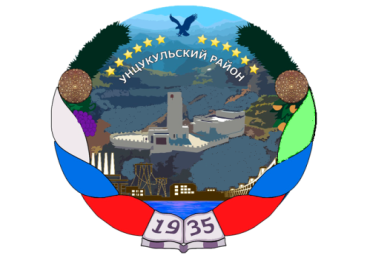 РЕСПУБЛИКА ДАГЕСТАНГЛАВА МУНИЦИПАЛЬНОГО ОБРАЗОВАНИЯ«УНЦУКУЛЬСКИЙ РАЙОН»Индекс 368950  РД, пос. Шамилькала, ул.М.Дахадаева,3  тел.55-64-85e-mail:mo_uncuk_raion@mail.ruП О С Т А Н О В Л Е Н И Еот « 11»  марта 2019 г.  № №30О повышении оплаты труда работников учреждений культуры Унцукульского района В целях реализации Указа Президента Российской Федерации от 7 мая 2012 года № 597 «О мероприятиях по реализации государственной социальной политики»  и постановления администрации муниципального образования «Унцукульский район» от 27 марта 2013 года №33 постановляю:1. Увеличить среднюю заработную плату работников учреждений культуры Унцукульского района с 1 января 2019 года на 9,2 процентов. Покрытие расходов, связанных с увеличением заработной платы произвести в пределах доведенного лимита бюджетных ассигнований, из общего фонда заработной платы, предусмотренного в соответствующем бюджете на содержание данного учреждения культуры на соответствующий финансовый год и установить стимулирующие выплаты «за интенсивность и напряженность работникам – специалистам культуры»  дифференцированно по должностям в размере до 60 процентов месячного фонда оплаты труда учреждений культуры.2. Признать утратившим силу Постановления администрации муниципального образования «Унцукульский район» от 17 января 2014 года №8 «О стимулирующих выплатах в учреждениях культуры Унцукульского района», от 19 декабря 2014 года №99 «О внесении изменений в постановление администрации МО «Унцукульский район от 17 января 2014 года №8» и от 7 мая 2018 года №48 «О внесении изменений в постановление администрации МО «Унцукульский район от 19.12.2014г. №99».3. Контроль за исполнением настоящего постановления возложить на заместителя главы администрации – начальника отдела финансов администрации МО «Унцукульский район» Арулмагомедова Сиражутдина Саадулаевича.4. Рекомендовать органам местного самоуправления поселений, входящих в состав муниципального района внести соответствующие изменения в действующие положения об оплате труда работников муниципальных учреждений культуры, находящихся в Вашем ведении.5. Настоящее постановление вступает в силу с момента подписания и распространяется на правоотношения, возникшие с 1 января 2019 года.Глава МО «Унцукульский район»                                                         И.Нурмагомедов